Наставничество – это технология передачи жизненного и личностного опыта от старшего поколения к младшему, формирования социально-значимых ценностей и навыков у детей через неформальное взаимообогащающее общение между наставником и наставляемым, основанное на доверительных отношениях, в индивидуальном, групповом или командном формате.Наставник – житель Пермского края достигший возраста 18 лет (в исключительных случаях с 16 лет), имеющий активную гражданскую позицию, не состоящий на учете у нарколога и психиатра, не имеющий судимости, прошедший отбор на региональном или муниципальном уровнях и осуществляющий сопровождение наставляемого на добровольной основе или по совместительству с работой, учебой. Наставник - это человек, который обладает большим опытом и готов им поделиться, помочь другому. Он выполняет роль старшего друга и товарища, которому можно раскрыть свои переживания и посоветоваться в трудной ситуации. Другом, который всегда выслушает, поддержит, примет тебя таким, какой ты есть, и не станет насильно тебя переделывать. Цель деятельности наставника – непосредственное социальное сопровождение несовершеннолетнего, находящегося в конфликте с законом, окружением и собой, при необходимости и иных категорий несовершеннолетних.Наставляемый – несовершеннолетний, состоящий на профилактических учетах органов и учреждений системы профилактики, как находящийся в конфликте с законом, окружением и собой, или по иным основаниям.Наставляемый, находящийся в конфликте с законом - несовершеннолетний, совершивший правонарушение (уголовное или административное), общественно опасное деяние, иные антиобщественные нарушения. Наставляемый, находящийся в конфликте с окружением – несовершеннолетний, имеющий проблемы во взаимоотношениях со сверстниками, родителями (законными представителями), педагогами и иными лицами.Наставляемый, находящийся в конфликте с собой - несовершеннолетний, имеющий  деструктивное проявление поведения, отклоняющееся поведение, как в реальной, так и в виртуальной жизни.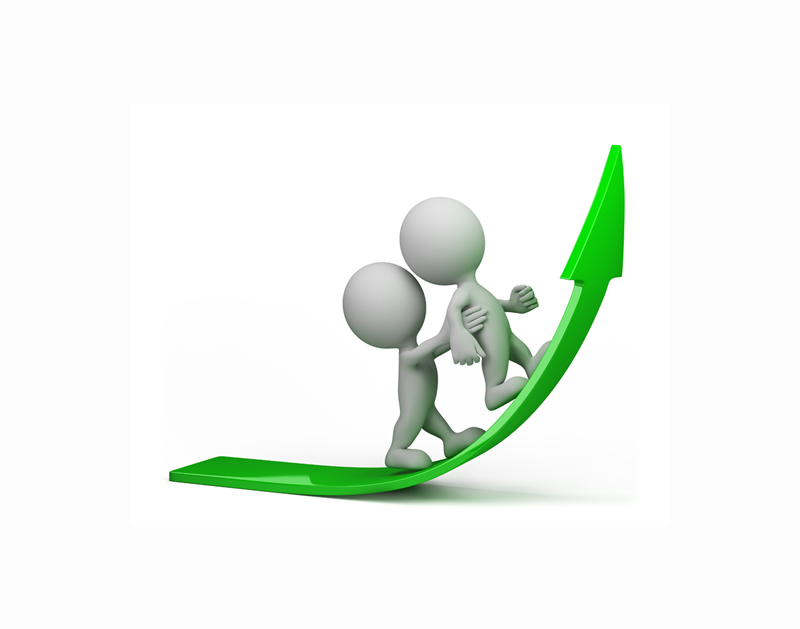 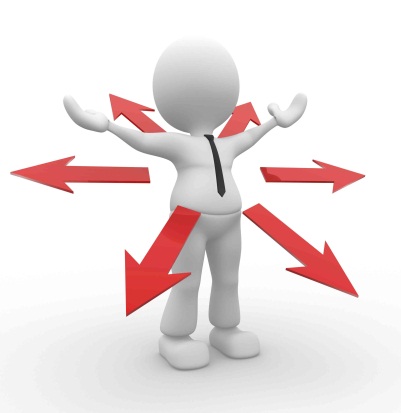 - может помочь расширить твои знания и представления о мире, - может заинтересовать тебя новым интересным занятием или хобби, - это интересный собеседник, с которым очень интересно проводить время, готов внимательно и с пониманием тебя выслушивать, давать советы и помогать принимать решения, - помогает тебе обратить внимание на твои сильные стороны, на твои успехи, поддерживает тебя во всех начинаниях,- может помочь тебе разрешить различные конфликтные ситуации со сверстниками или другими взрослыми людьми, поможет тебе найти разные варианты решения этих проблем,- может помочь тебе становиться лучше, способствовать твоему развитию (физическому, умственному и психологическому),- может помочь тебе посмотреть с иной точки зрения на различные ситуации, увидеть в них другую сторону. Поможет найти положительные моменты в сложных ситуациях.    Обязательным условием во взаимоотношении несовершеннолетнего и наставника является ДОВЕРИЕ. На основе доверительных отношений возможно «пройти путь вместе». 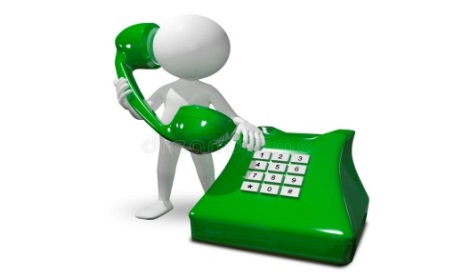 По вопросам наставничества можно обращаться в Отдел по обеспечению деятельности КДНиЗП управления социального развития администрацииПермского муниципального района8(342) 207 89 16г.Пермь, ул.2-ая Казанцевская, д.7, 2 этажkdnpermraion@mail.ruКомиссия по делам несовершеннолетних и защите их прав Пермского муниципального района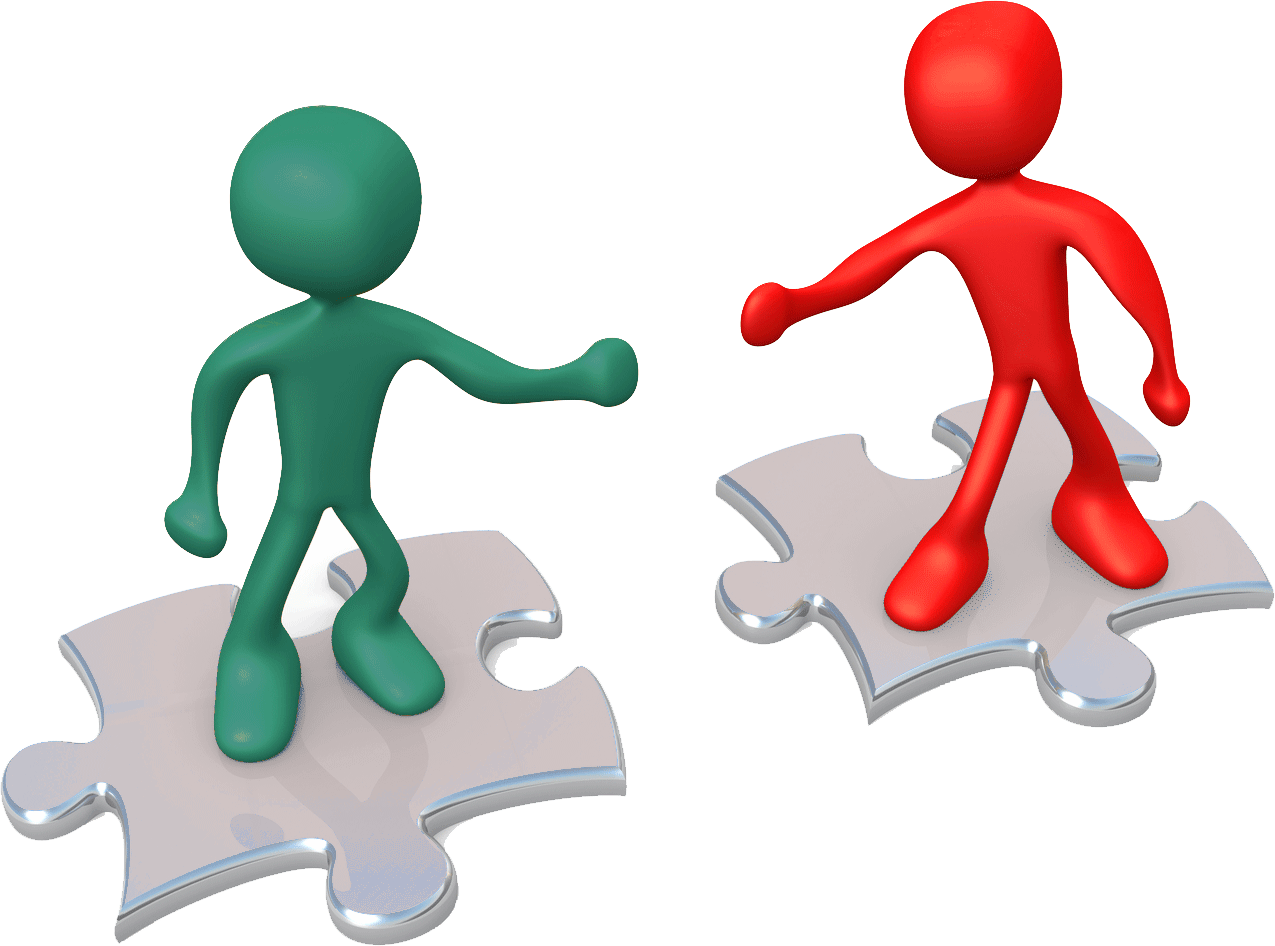 НАСТАВНИЧЕСТВО - форма работы с несовершеннолетнимиПермь 2021 г.